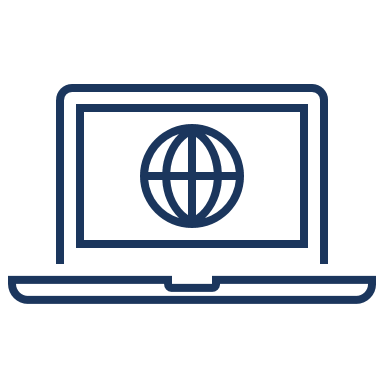 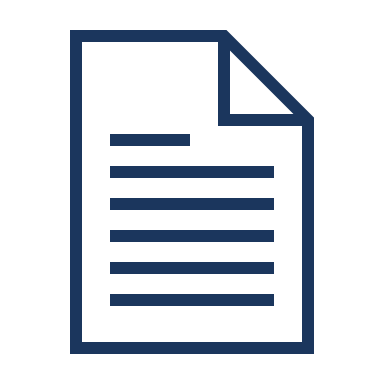 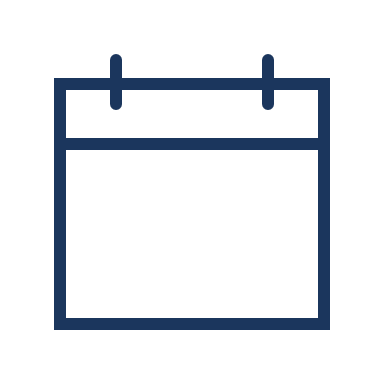 Sample Timeline Subheading*If EDI files are being used for ongoing qualifying events and/or new hires, the client must request this service from their payroll or HRIS vendor.  Account structure is provided once plans and rates are built in the BRI COBRA system. This process may take 6-8 weeks to complete. In the interim, events can be reported using the portal.1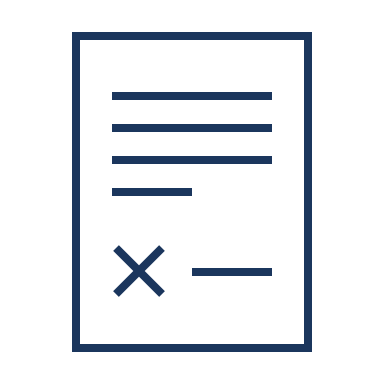 Signed agreement is submitted by the sales agent2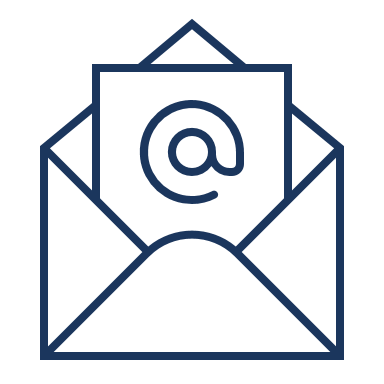 Welcome email is sent to the client/ broker 3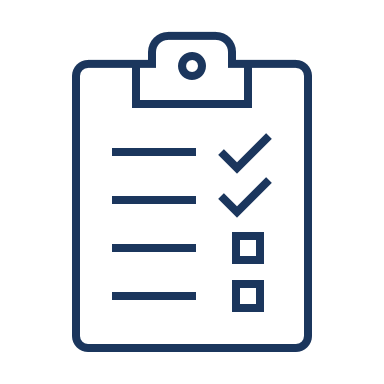 Requireddocuments are reviewed45678910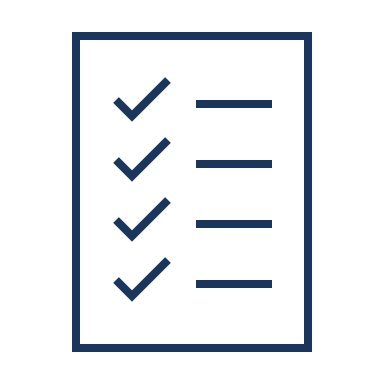 Completeddocuments submitted to BRI11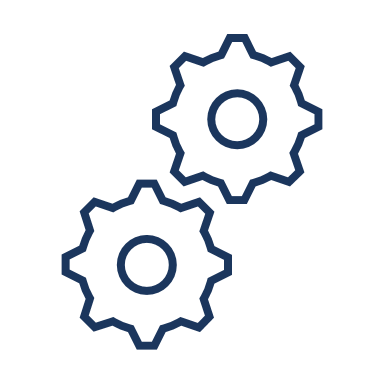 Plan setup begins121314*15161718192021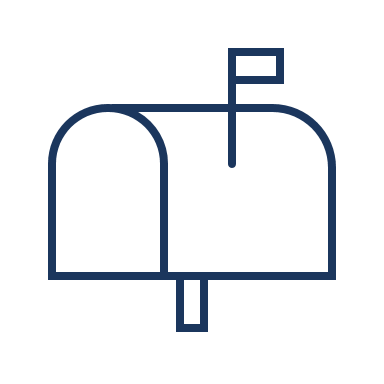 Takeovernotices are sent22232425262728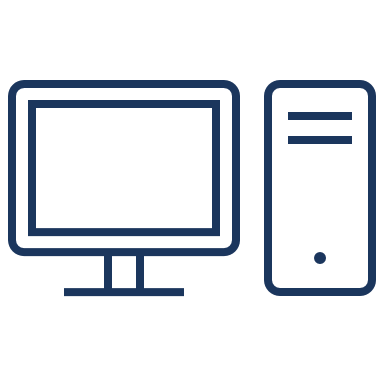 Members register for portal and begin making payments29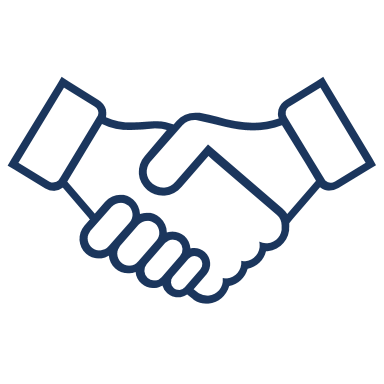 Dedicated account administrator is introduced 30311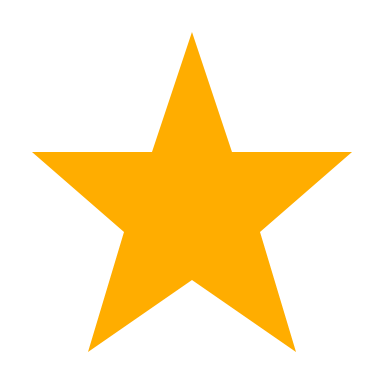 BRI COBRA/Direct Billing Administration effective date